APPLICATION FOR EMPLOYMENT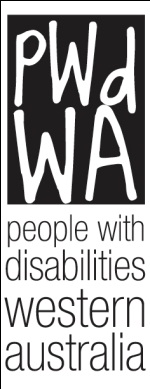 People with Disabilities (WA) Inc.City West Lotteries House23/2 Delhi StreetWest Perth WA 6005Email: admin@pwdwa.orgTel: 08 9420 7279POSITION TITLE: 1.  PERSONAL DETAILS2. CRIMINAL HISTORY CHECK(a) Have you ever been convicted of any criminal offence in any court, or are you currently the subject of a charge pending before any court?   Yes	       	   NoIf yes, please specify3.  AUSTRALIAN WORK RIGHTS(a) Do you have the right to work in Australia?		 Yes	       	  No(b) Do you have the right to work the number of days and hours specified in the job description?   Yes	       	  No4.  HEALTH and REASONABLE ADJUSTMENTSPlease answer the following questions to assist PWdWA in identifying opportunities for appropriate placement of candidates and the provision of reasonable adjustments, if required. (a) Do you have a disability, medical condition or work-related injury which you consider may:(i) Affect how you are able to do this job? 			 Yes	       	   NoIf yes, please specify(ii) Pose a risk to your health and safety or the health and safety of your fellow employees and clients in the workplace?                                      		  								 Yes	       	   NoIf yes, please specify(b) Do you require specific workplace adjustment?              	 Yes	       	   NoIf yes, please specify(c) Have you ever made a claim under Workers’ Compensation?    Yes	       	   NoIf yes, please specify5.  REFEREESPlease provide details of two referees who can comment on your suitability for the position you are applying for.  At least one of these referees should be your most recent employer or supervisor.  REFEREE 1   REFEREE 2  Please may we contact your referees?            Yes	       	  No		DECLARATIONI understand that any offer of employment will be dependent on the provision of:A satisfactory National Police Certificate, and Evidence of my eligibility to work in AustraliaI understand that any misrepresentation of facts in this application could be grounds for termination of employment. I certify that the information contained in this application is, to the best of my knowledge, true and accurate. Signature of Applicant: ______________Date:__________		(PWdWA accepts handwritten or electronic signatures) Surname: Given Name(s): Preferred name:Address: Telephone:  Home:                                              Mobile:Date of Birth: Email: Employment type:         Full-time hours         Part-time hours         Casual hours       NamePosition OrganisationTelephoneEmailNamePosition OrganisationTelephoneEmail